WELDINGWelding youth apprentices practice welding fabrication processes in various industry environments. Apprentices must adhere to industry safety and security standards.  Length of Apprenticeship:  One or two yearsoccupational CompetenciesWelding youth apprentices must complete a total of 25 competencies. All 7 Manufacturing Fundamentals Competencies must be complete. No substitutions to this list.  Seventeen of the 18 Welding competencies listed below must be complete. Employers can substitute up to 1 competency with another occupationally appropriate skill. Substitutions must be added to the competency list for assessment. Note that where necessary, skills can be simulated.NOTE: Students completing a 2-year welding youth apprenticeship must select different welding processes than the first year.

***Students who completed a previous Manufacturing YA program do not need to repeat the Manufacturing Fundamentals Competencies. Registered Apprenticeship Bridging OpportunitiesSome of the related instruction courses can bridge into the following registered apprenticeship:Welding FabricatorIndustrial Manufacturing TechnicianPost-Secondary Pathway OpportunitiesThere are several post-secondary pathway opportunities in this area. Following is partial list.Welding Technical DiplomaWelding and Metal Fabrication Technical DiplomaWelding Fabrication Technical DiplomaYouth Apprentice informationRequirementsLevel One RequirementsYouth apprentices must complete ALL the items listed below. Check completed areas. Year 1 Competency checklist Employability Skills checklist (in this OJL Guide) or the DPI Employability Skills Certificate  Related instruction equal to 1 high school credit or at least 3 college credits Minimum of 450 work hoursLevel Two RequirementsYouth apprentices must complete ALL the items listed below. Check completed areas. Year 2 Competency checklist Employability Skills checklist (in this OJL Guide) or the DPI Employability Skills Certificate  Related instruction equal to 2 high school credits or at least 6 college credits Minimum of 900 work hoursHoursRecord the hours the youth apprentice worked.Related Instruction YEAR 1: Indicate which related instruction courses the youth apprentice completed.YEAR 2: Indicate which related instruction courses the youth apprentice completed. SIGNATURESThe On-the-Job Learning Performance Standards Guide includes a list of competencies youth apprentices learn through mentoring and training at the worksite. Instructions for the Worksite Employers/Mentors and School-Based or YA coordinators: This document should be reviewed with the employer/mentor, school-based or YA coordinator on a regular basis with the youth apprentice to record progress and plan future steps to ensure completion of the required competencies. Mentors, school-based/YA coordinator, and the apprentice sign below.employability Skills (TO BE COMPLETED BY yA EMPLOYER/MENTOR)Youth apprentices must demonstrate key employability skills. The DWD YA program employability skills requirement may be attained and demonstrated through two processes. (See options listed below.) Employability skills must be completed for every year a student is in the program.  The DPI Employability Skills Certificate may be counted as meeting one of those two years, provided the certificate is earned in the same year the student is enrolled in youth apprenticeship or they can complete the YA Employability Skills in the OJL. The Employability Skills Certificate must be obtained through the DPI.If a student has successfully completed a Wisconsin Department of Public Instruction (DPI) State-Certified Cooperative Education, Co-Op Employability Skill certification then they have met the YA Employability Skills requirement for that year.  A copy of the student’s DPI Co-Op Employability Skill Certificate must be maintained on file with their YA regional consortium.  Earned Wisconsin Employability Skills Certificate (checked if applicable) or, Completed and rated “Employability Skills” through this YA OJL guide as described below. The following skills are required of all youth apprentices.OCCUPATIONAL Competencies 
(TO BE COMPLETED BY yA EMPLOYER/MENTOR)Welding Production Operations youth apprentices must complete a total of 25 competencies. All 7 Manufacturing Fundamentals Competencies must be complete. No substitutions to this list.  Seventeen of the 18 Welding competencies listed below must be complete. Employers can substitute up to 1 competency with another occupationally appropriate skill. Substitutions must be added to the competency list for assessment. Note that where necessary, skills can be simulated.

***Students who completed a previous Manufacturing YA program do not need to repeat the Manufacturing Fundamentals Competencies. Rating Scale3: Exceeds entry level criteria | Requires minimal supervision | Consistently displays this behavior 2: Meets entry level criteria | Requires some supervision | Often displays this behavior 1: Needs improvement | Requires much assistance and supervision | Rarely displays this behaviorIf any competencies are rated "1" on the final performance review checklist that is submitted to WI DWD it is considered a failed checklist.Welding (TO BE COMPLETED BY YA EMPLOYER/MENTOR)Select welding processes practiced by the Youth Apprentice.YA Post-Program Completion survey: Employer FeedbackEmployers complete the following information.  YA Coordinators will enter this into the Post-Program Completion Survey. 
YA Post-Program Completion survey: completed by YA consortiuMThe Post-Program Completion Survey form is to be provided to each student completing the Youth Apprenticeship program to capture information on the student's plans after leaving the program. This form should be completed by the Youth Apprenticeship Coordinator to capture information from all high school seniors and their employers after successful completion of the Youth Apprenticeship Program.    The form should be completed during the final meeting between the student, mentor, and Youth Apprenticeship Coordinator, when the final checklist or On-the-Job Learning (OJL) Guide is filled out and signed. Information captured on this form must be entered online using the Youth Apprenticeship Online Data Application (YODA) System.No part of this document may be altered, duplicated, or extracted without written consent from the Wisconsin Department of Workforce Development (DWD). DWD is an equal opportunity employer and service provider. If you have a disability and need assistance with this information, please dial 7-1-1 for Wisconsin Relay Service. Please contact the Division of Employment and Training at 888-258-9966 and press 6 to request information in an alternate format, including translated to another language.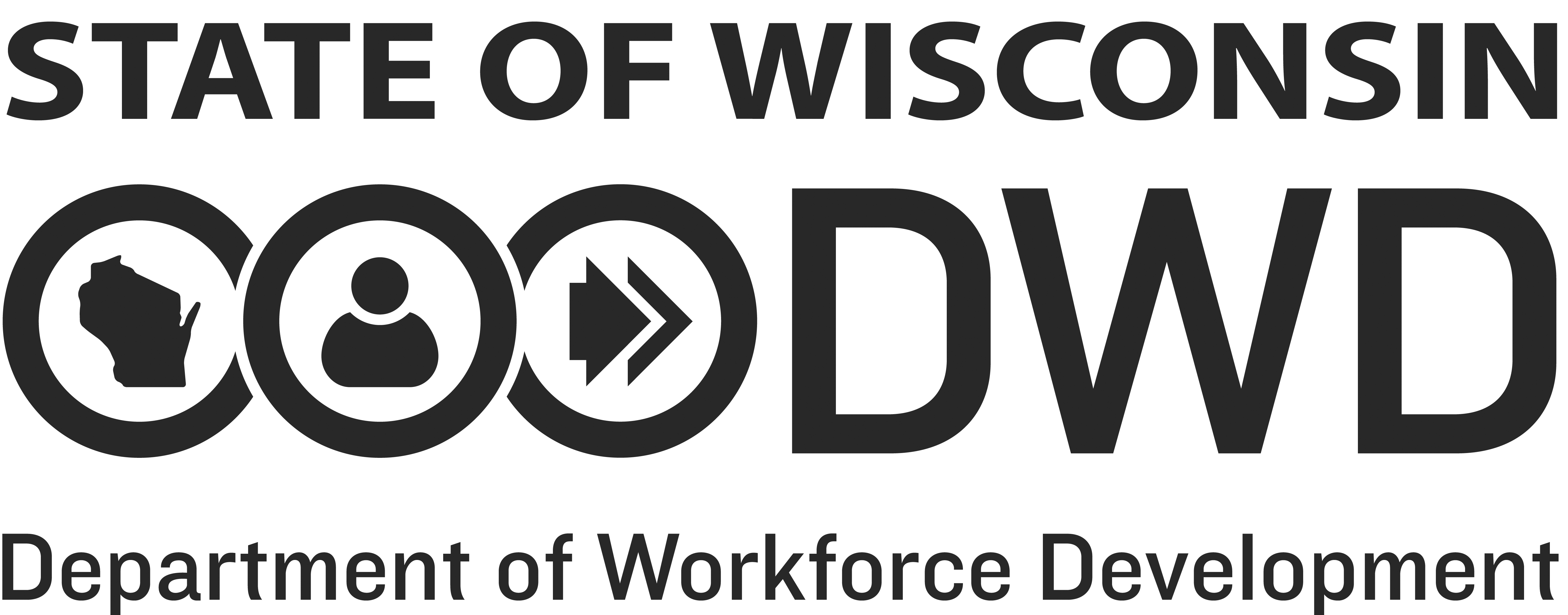 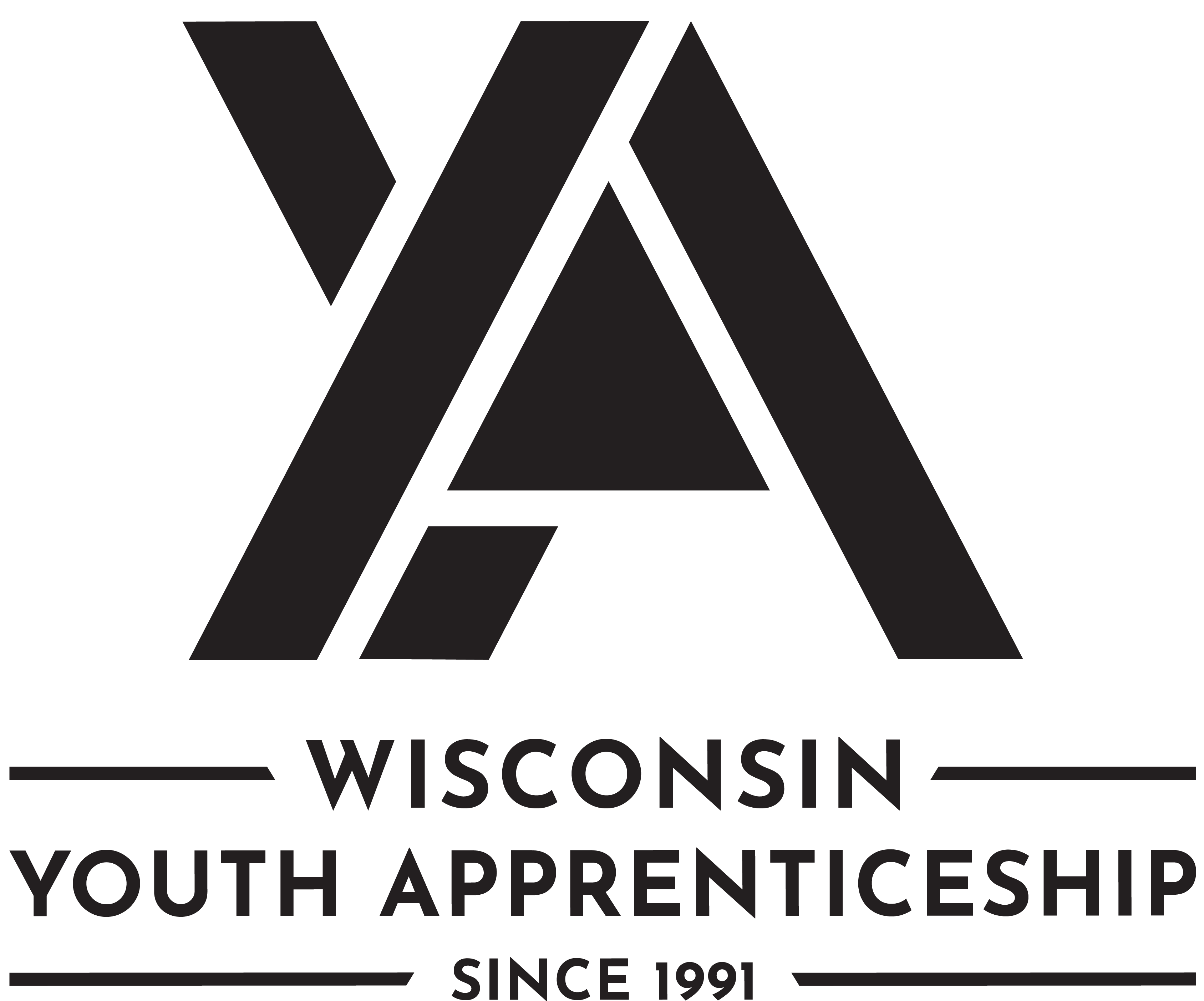 WeldingYouth ApprenticeshipManufacturing Fundamentals CompetenciesWelding CompetenciesFocus on customer needsUse various instrumentsOperate tools and equipment safelyPractice quality assurance principlesFollow personal safety requirementsMaintain a safe work environmentDemonstrate professional role to be used in an emergencyRead welding technical drawings and work ordersInterpret welding symbols and proceduresLayout and plan workPerform safety checksPrepare base metalSet up to fabricate base metalSet up welding jobFabricate base metalCut metal thermally/chemicallyTack work piecesWeld metalMonitor product and processAssist inspection of completed metal pieceProcess production documentsClean upMonitor equipment for correct operationPerform routine preventive maintenance (PM)Document equipment use, PM, and/or operational problemsWeldingYouth ApprenticeshipOn-the-Job Learning Performance Standards Guide
(tO BE COMPLETED BY ya cONSORTIUM)Youth Apprentice Name Youth Apprentice Name YA Coordinator YA ConsortiumSchool DistrictHigh School Graduation DateTotal Hours EmployedCompany NameTelephone NumberDual CreditCourse Number and TitleCreditsInstruction ProviderDual CreditCourse Number and TitleCreditsInstruction ProviderEmployer/Mentor SignatureEmployer/Mentor SignatureEmployer/MentorEmployer/MentorBusiness/CompanyBusiness/CompanyDate SignedDate SignedSchool-Based and/or YA Coordinator SignatureSchool-Based and/or YA Coordinator SignatureSchool-Based and/or YA CoordinatorSchool-Based and/or YA CoordinatorSchool District or OrganizationSchool District or OrganizationDate SignedDate SignedYouth Apprentice SignatureYouth Apprentice SignatureYouth ApprenticeYouth ApprenticeSchool District / High SchoolSchool District / High SchoolDate SignedDate Signed3Exceeds Expectations:  Exceeds entry-level criteria; requires minimal supervision; consistently displays this behavior2Meets Expectations:  Meets entry-level criteria; requires some supervision; often displays this behavior1Working to Meet Expectations:  Needs improvement; requires much assistance and supervision; rarely displays this behaviorEmployability SkillsRatingRatingRatingRatingCompetency and Rating CriteriaCompetency and Rating CriteriaMinimum Rating of 2 for EACHCheck RatingMinimum Rating of 2 for EACHCheck RatingMinimum Rating of 2 for EACHCheck RatingCompetency and Rating CriteriaCompetency and Rating Criteria123Develops positive work relationships with others.Examples of qualities and habits that the employee might exhibit include . . . Interacts with others with respect and in a non-judgmental mannerResponds to others in an appropriate and non-offensive mannerHelps co-workers and peers accomplish tasks or goalsApplies problem-solving strategies to improve relations with othersWhen managing others, shows traits such as compassion, listening, coaching, team development, and appreciationDevelops positive work relationships with others.Examples of qualities and habits that the employee might exhibit include . . . Interacts with others with respect and in a non-judgmental mannerResponds to others in an appropriate and non-offensive mannerHelps co-workers and peers accomplish tasks or goalsApplies problem-solving strategies to improve relations with othersWhen managing others, shows traits such as compassion, listening, coaching, team development, and appreciationYear 1 RatingYear 1 RatingYear 1 RatingDevelops positive work relationships with others.Examples of qualities and habits that the employee might exhibit include . . . Interacts with others with respect and in a non-judgmental mannerResponds to others in an appropriate and non-offensive mannerHelps co-workers and peers accomplish tasks or goalsApplies problem-solving strategies to improve relations with othersWhen managing others, shows traits such as compassion, listening, coaching, team development, and appreciationDevelops positive work relationships with others.Examples of qualities and habits that the employee might exhibit include . . . Interacts with others with respect and in a non-judgmental mannerResponds to others in an appropriate and non-offensive mannerHelps co-workers and peers accomplish tasks or goalsApplies problem-solving strategies to improve relations with othersWhen managing others, shows traits such as compassion, listening, coaching, team development, and appreciationDevelops positive work relationships with others.Examples of qualities and habits that the employee might exhibit include . . . Interacts with others with respect and in a non-judgmental mannerResponds to others in an appropriate and non-offensive mannerHelps co-workers and peers accomplish tasks or goalsApplies problem-solving strategies to improve relations with othersWhen managing others, shows traits such as compassion, listening, coaching, team development, and appreciationDevelops positive work relationships with others.Examples of qualities and habits that the employee might exhibit include . . . Interacts with others with respect and in a non-judgmental mannerResponds to others in an appropriate and non-offensive mannerHelps co-workers and peers accomplish tasks or goalsApplies problem-solving strategies to improve relations with othersWhen managing others, shows traits such as compassion, listening, coaching, team development, and appreciationYear 2 RatingYear 2 RatingYear 2 RatingDevelops positive work relationships with others.Examples of qualities and habits that the employee might exhibit include . . . Interacts with others with respect and in a non-judgmental mannerResponds to others in an appropriate and non-offensive mannerHelps co-workers and peers accomplish tasks or goalsApplies problem-solving strategies to improve relations with othersWhen managing others, shows traits such as compassion, listening, coaching, team development, and appreciationDevelops positive work relationships with others.Examples of qualities and habits that the employee might exhibit include . . . Interacts with others with respect and in a non-judgmental mannerResponds to others in an appropriate and non-offensive mannerHelps co-workers and peers accomplish tasks or goalsApplies problem-solving strategies to improve relations with othersWhen managing others, shows traits such as compassion, listening, coaching, team development, and appreciationCommunicates effectively with othersExamples of qualities and habits that the employee might exhibit include . . . Adjusts the communication approach for the target audience, purpose, and situation to maximize impactOrganizes messages/information in a logical and helpful mannerSpeaks clearly and writes legiblyModels behaviors to show active listeningApplies what was read to actual practiceAsks appropriate questions for clarityCommunicates effectively with othersExamples of qualities and habits that the employee might exhibit include . . . Adjusts the communication approach for the target audience, purpose, and situation to maximize impactOrganizes messages/information in a logical and helpful mannerSpeaks clearly and writes legiblyModels behaviors to show active listeningApplies what was read to actual practiceAsks appropriate questions for clarityYear 1 RatingYear 1 RatingYear 1 RatingCommunicates effectively with othersExamples of qualities and habits that the employee might exhibit include . . . Adjusts the communication approach for the target audience, purpose, and situation to maximize impactOrganizes messages/information in a logical and helpful mannerSpeaks clearly and writes legiblyModels behaviors to show active listeningApplies what was read to actual practiceAsks appropriate questions for clarityCommunicates effectively with othersExamples of qualities and habits that the employee might exhibit include . . . Adjusts the communication approach for the target audience, purpose, and situation to maximize impactOrganizes messages/information in a logical and helpful mannerSpeaks clearly and writes legiblyModels behaviors to show active listeningApplies what was read to actual practiceAsks appropriate questions for clarityCommunicates effectively with othersExamples of qualities and habits that the employee might exhibit include . . . Adjusts the communication approach for the target audience, purpose, and situation to maximize impactOrganizes messages/information in a logical and helpful mannerSpeaks clearly and writes legiblyModels behaviors to show active listeningApplies what was read to actual practiceAsks appropriate questions for clarityCommunicates effectively with othersExamples of qualities and habits that the employee might exhibit include . . . Adjusts the communication approach for the target audience, purpose, and situation to maximize impactOrganizes messages/information in a logical and helpful mannerSpeaks clearly and writes legiblyModels behaviors to show active listeningApplies what was read to actual practiceAsks appropriate questions for clarityYear 2 RatingYear 2 RatingYear 2 RatingCommunicates effectively with othersExamples of qualities and habits that the employee might exhibit include . . . Adjusts the communication approach for the target audience, purpose, and situation to maximize impactOrganizes messages/information in a logical and helpful mannerSpeaks clearly and writes legiblyModels behaviors to show active listeningApplies what was read to actual practiceAsks appropriate questions for clarityCommunicates effectively with othersExamples of qualities and habits that the employee might exhibit include . . . Adjusts the communication approach for the target audience, purpose, and situation to maximize impactOrganizes messages/information in a logical and helpful mannerSpeaks clearly and writes legiblyModels behaviors to show active listeningApplies what was read to actual practiceAsks appropriate questions for clarityCollaborates with othersExamples of qualities and habits that the employee might exhibit include . . . Works effectively in teams with people of diverse backgrounds regardless of sex, race, ethnicity, nationality, sexuality, religion, political views, and abilitiesShares responsibility for collaborative work and decision makingUses the problem-solving process to work through differences of opinion in a constructive manner to achieve a reasonable compromiseAvoids contributing to an unproductive group conflictShares information and carries out responsibilities in a timely mannerCollaborates with othersExamples of qualities and habits that the employee might exhibit include . . . Works effectively in teams with people of diverse backgrounds regardless of sex, race, ethnicity, nationality, sexuality, religion, political views, and abilitiesShares responsibility for collaborative work and decision makingUses the problem-solving process to work through differences of opinion in a constructive manner to achieve a reasonable compromiseAvoids contributing to an unproductive group conflictShares information and carries out responsibilities in a timely mannerYear 1 RatingYear 1 RatingYear 1 RatingCollaborates with othersExamples of qualities and habits that the employee might exhibit include . . . Works effectively in teams with people of diverse backgrounds regardless of sex, race, ethnicity, nationality, sexuality, religion, political views, and abilitiesShares responsibility for collaborative work and decision makingUses the problem-solving process to work through differences of opinion in a constructive manner to achieve a reasonable compromiseAvoids contributing to an unproductive group conflictShares information and carries out responsibilities in a timely mannerCollaborates with othersExamples of qualities and habits that the employee might exhibit include . . . Works effectively in teams with people of diverse backgrounds regardless of sex, race, ethnicity, nationality, sexuality, religion, political views, and abilitiesShares responsibility for collaborative work and decision makingUses the problem-solving process to work through differences of opinion in a constructive manner to achieve a reasonable compromiseAvoids contributing to an unproductive group conflictShares information and carries out responsibilities in a timely mannerCollaborates with othersExamples of qualities and habits that the employee might exhibit include . . . Works effectively in teams with people of diverse backgrounds regardless of sex, race, ethnicity, nationality, sexuality, religion, political views, and abilitiesShares responsibility for collaborative work and decision makingUses the problem-solving process to work through differences of opinion in a constructive manner to achieve a reasonable compromiseAvoids contributing to an unproductive group conflictShares information and carries out responsibilities in a timely mannerCollaborates with othersExamples of qualities and habits that the employee might exhibit include . . . Works effectively in teams with people of diverse backgrounds regardless of sex, race, ethnicity, nationality, sexuality, religion, political views, and abilitiesShares responsibility for collaborative work and decision makingUses the problem-solving process to work through differences of opinion in a constructive manner to achieve a reasonable compromiseAvoids contributing to an unproductive group conflictShares information and carries out responsibilities in a timely mannerYear 2 RatingYear 2 RatingYear 2 RatingCollaborates with othersExamples of qualities and habits that the employee might exhibit include . . . Works effectively in teams with people of diverse backgrounds regardless of sex, race, ethnicity, nationality, sexuality, religion, political views, and abilitiesShares responsibility for collaborative work and decision makingUses the problem-solving process to work through differences of opinion in a constructive manner to achieve a reasonable compromiseAvoids contributing to an unproductive group conflictShares information and carries out responsibilities in a timely mannerCollaborates with othersExamples of qualities and habits that the employee might exhibit include . . . Works effectively in teams with people of diverse backgrounds regardless of sex, race, ethnicity, nationality, sexuality, religion, political views, and abilitiesShares responsibility for collaborative work and decision makingUses the problem-solving process to work through differences of opinion in a constructive manner to achieve a reasonable compromiseAvoids contributing to an unproductive group conflictShares information and carries out responsibilities in a timely mannerMaintains composure under pressureExamples of qualities and habits that the employee might exhibit include . . . Uses critical thinking to determine the best options or outcomes when faced with a challenging situationCarries out assigned duties while under pressureActs in a respectful, professional, and non-offensive manner while under pressureApplies stress management techniques to cope under pressureMaintains composure under pressureExamples of qualities and habits that the employee might exhibit include . . . Uses critical thinking to determine the best options or outcomes when faced with a challenging situationCarries out assigned duties while under pressureActs in a respectful, professional, and non-offensive manner while under pressureApplies stress management techniques to cope under pressureYear 1 RatingYear 1 RatingYear 1 RatingMaintains composure under pressureExamples of qualities and habits that the employee might exhibit include . . . Uses critical thinking to determine the best options or outcomes when faced with a challenging situationCarries out assigned duties while under pressureActs in a respectful, professional, and non-offensive manner while under pressureApplies stress management techniques to cope under pressureMaintains composure under pressureExamples of qualities and habits that the employee might exhibit include . . . Uses critical thinking to determine the best options or outcomes when faced with a challenging situationCarries out assigned duties while under pressureActs in a respectful, professional, and non-offensive manner while under pressureApplies stress management techniques to cope under pressureMaintains composure under pressureExamples of qualities and habits that the employee might exhibit include . . . Uses critical thinking to determine the best options or outcomes when faced with a challenging situationCarries out assigned duties while under pressureActs in a respectful, professional, and non-offensive manner while under pressureApplies stress management techniques to cope under pressureMaintains composure under pressureExamples of qualities and habits that the employee might exhibit include . . . Uses critical thinking to determine the best options or outcomes when faced with a challenging situationCarries out assigned duties while under pressureActs in a respectful, professional, and non-offensive manner while under pressureApplies stress management techniques to cope under pressureYear 2 RatingYear 2 RatingYear 2 RatingMaintains composure under pressureExamples of qualities and habits that the employee might exhibit include . . . Uses critical thinking to determine the best options or outcomes when faced with a challenging situationCarries out assigned duties while under pressureActs in a respectful, professional, and non-offensive manner while under pressureApplies stress management techniques to cope under pressureMaintains composure under pressureExamples of qualities and habits that the employee might exhibit include . . . Uses critical thinking to determine the best options or outcomes when faced with a challenging situationCarries out assigned duties while under pressureActs in a respectful, professional, and non-offensive manner while under pressureApplies stress management techniques to cope under pressureDemonstrates integrityExamples of qualities and habits that the employee might exhibit include . . . Carries out responsibilities in an ethical, legal and confidential mannerResponds to situations in a timely mannerTakes personal responsibility to correct problemsModels behaviors that demonstrate self-discipline, reliability, and dependabilityDemonstrates integrityExamples of qualities and habits that the employee might exhibit include . . . Carries out responsibilities in an ethical, legal and confidential mannerResponds to situations in a timely mannerTakes personal responsibility to correct problemsModels behaviors that demonstrate self-discipline, reliability, and dependabilityYear 1 RatingYear 1 RatingYear 1 RatingDemonstrates integrityExamples of qualities and habits that the employee might exhibit include . . . Carries out responsibilities in an ethical, legal and confidential mannerResponds to situations in a timely mannerTakes personal responsibility to correct problemsModels behaviors that demonstrate self-discipline, reliability, and dependabilityDemonstrates integrityExamples of qualities and habits that the employee might exhibit include . . . Carries out responsibilities in an ethical, legal and confidential mannerResponds to situations in a timely mannerTakes personal responsibility to correct problemsModels behaviors that demonstrate self-discipline, reliability, and dependabilityDemonstrates integrityExamples of qualities and habits that the employee might exhibit include . . . Carries out responsibilities in an ethical, legal and confidential mannerResponds to situations in a timely mannerTakes personal responsibility to correct problemsModels behaviors that demonstrate self-discipline, reliability, and dependabilityDemonstrates integrityExamples of qualities and habits that the employee might exhibit include . . . Carries out responsibilities in an ethical, legal and confidential mannerResponds to situations in a timely mannerTakes personal responsibility to correct problemsModels behaviors that demonstrate self-discipline, reliability, and dependabilityYear 2 RatingYear 2 RatingYear 2 RatingDemonstrates integrityExamples of qualities and habits that the employee might exhibit include . . . Carries out responsibilities in an ethical, legal and confidential mannerResponds to situations in a timely mannerTakes personal responsibility to correct problemsModels behaviors that demonstrate self-discipline, reliability, and dependabilityDemonstrates integrityExamples of qualities and habits that the employee might exhibit include . . . Carries out responsibilities in an ethical, legal and confidential mannerResponds to situations in a timely mannerTakes personal responsibility to correct problemsModels behaviors that demonstrate self-discipline, reliability, and dependabilityEmployability SkillsRatingRatingRatingPerforms quality workExamples of qualities and habits that the employee might exhibit include . . . Carries out written and verbal directions accuratelyCompletes work efficiently and effectivelyPerforms calculations accuratelyConserves resources, supplies, and materials to minimize costs and environmental impactUses equipment, technology, and work strategies to improve workflowApplies problem-solving strategies to improve productivityAdheres to worksite regulations and practices Maintains an organized work areaYear 1 RatingYear 1 RatingYear 1 RatingPerforms quality workExamples of qualities and habits that the employee might exhibit include . . . Carries out written and verbal directions accuratelyCompletes work efficiently and effectivelyPerforms calculations accuratelyConserves resources, supplies, and materials to minimize costs and environmental impactUses equipment, technology, and work strategies to improve workflowApplies problem-solving strategies to improve productivityAdheres to worksite regulations and practices Maintains an organized work areaPerforms quality workExamples of qualities and habits that the employee might exhibit include . . . Carries out written and verbal directions accuratelyCompletes work efficiently and effectivelyPerforms calculations accuratelyConserves resources, supplies, and materials to minimize costs and environmental impactUses equipment, technology, and work strategies to improve workflowApplies problem-solving strategies to improve productivityAdheres to worksite regulations and practices Maintains an organized work areaYear 2 RatingYear 2 RatingYear 2 RatingPerforms quality workExamples of qualities and habits that the employee might exhibit include . . . Carries out written and verbal directions accuratelyCompletes work efficiently and effectivelyPerforms calculations accuratelyConserves resources, supplies, and materials to minimize costs and environmental impactUses equipment, technology, and work strategies to improve workflowApplies problem-solving strategies to improve productivityAdheres to worksite regulations and practices Maintains an organized work areaProvides quality goods or services (internal and external)Examples of qualities and habits that the employee might exhibit include . . . Shows support for the organizational goals and principles by own personal actionsDisplays a respectful and professional image to customersDisplays an enthusiastic attitude and desire to take care of customer needs Seeks out ways to increase customer satisfactionProduces goods to workplace specificationsYear 1 RatingYear 1 RatingYear 1 RatingProvides quality goods or services (internal and external)Examples of qualities and habits that the employee might exhibit include . . . Shows support for the organizational goals and principles by own personal actionsDisplays a respectful and professional image to customersDisplays an enthusiastic attitude and desire to take care of customer needs Seeks out ways to increase customer satisfactionProduces goods to workplace specificationsProvides quality goods or services (internal and external)Examples of qualities and habits that the employee might exhibit include . . . Shows support for the organizational goals and principles by own personal actionsDisplays a respectful and professional image to customersDisplays an enthusiastic attitude and desire to take care of customer needs Seeks out ways to increase customer satisfactionProduces goods to workplace specificationsYear 2 RatingYear 2 RatingYear 2 RatingProvides quality goods or services (internal and external)Examples of qualities and habits that the employee might exhibit include . . . Shows support for the organizational goals and principles by own personal actionsDisplays a respectful and professional image to customersDisplays an enthusiastic attitude and desire to take care of customer needs Seeks out ways to increase customer satisfactionProduces goods to workplace specificationsShows initiative and self-directionExamples of qualities and habits that the employee might exhibit include . . . Prioritizes and carries out responsibilities without being toldResponds with enthusiasm and flexibility to handle tasks that need immediate attentionReflects on any unsatisfactory outcome as an opportunity to learnImproves personal performance by doing something different or differentlyAnalyzes how own actions impact the overall organizationSupports own action with sound reasoning and principlesBalances personal activities to minimize interference with work responsibilitiesYear 1 RatingYear 1 RatingYear 1 RatingShows initiative and self-directionExamples of qualities and habits that the employee might exhibit include . . . Prioritizes and carries out responsibilities without being toldResponds with enthusiasm and flexibility to handle tasks that need immediate attentionReflects on any unsatisfactory outcome as an opportunity to learnImproves personal performance by doing something different or differentlyAnalyzes how own actions impact the overall organizationSupports own action with sound reasoning and principlesBalances personal activities to minimize interference with work responsibilitiesShows initiative and self-directionExamples of qualities and habits that the employee might exhibit include . . . Prioritizes and carries out responsibilities without being toldResponds with enthusiasm and flexibility to handle tasks that need immediate attentionReflects on any unsatisfactory outcome as an opportunity to learnImproves personal performance by doing something different or differentlyAnalyzes how own actions impact the overall organizationSupports own action with sound reasoning and principlesBalances personal activities to minimize interference with work responsibilitiesYear 2 RatingYear 2 RatingYear 2 RatingShows initiative and self-directionExamples of qualities and habits that the employee might exhibit include . . . Prioritizes and carries out responsibilities without being toldResponds with enthusiasm and flexibility to handle tasks that need immediate attentionReflects on any unsatisfactory outcome as an opportunity to learnImproves personal performance by doing something different or differentlyAnalyzes how own actions impact the overall organizationSupports own action with sound reasoning and principlesBalances personal activities to minimize interference with work responsibilitiesAdapts to changeExamples of qualities and habits that the employee might exhibit include . . . Shows flexibility and willingness to learn new skills for various job rolesUses problem-solving and critical-thinking skills to cope with changing circumstancesModifies own work behavior based on feedback, unsatisfactory outcomes, efficiency, and effectivenessDisplays a "can do" attitudeYear 1 RatingYear 1 RatingYear 1 RatingAdapts to changeExamples of qualities and habits that the employee might exhibit include . . . Shows flexibility and willingness to learn new skills for various job rolesUses problem-solving and critical-thinking skills to cope with changing circumstancesModifies own work behavior based on feedback, unsatisfactory outcomes, efficiency, and effectivenessDisplays a "can do" attitudeAdapts to changeExamples of qualities and habits that the employee might exhibit include . . . Shows flexibility and willingness to learn new skills for various job rolesUses problem-solving and critical-thinking skills to cope with changing circumstancesModifies own work behavior based on feedback, unsatisfactory outcomes, efficiency, and effectivenessDisplays a "can do" attitudeYear 2 RatingYear 2 RatingYear 2 RatingAdapts to changeExamples of qualities and habits that the employee might exhibit include . . . Shows flexibility and willingness to learn new skills for various job rolesUses problem-solving and critical-thinking skills to cope with changing circumstancesModifies own work behavior based on feedback, unsatisfactory outcomes, efficiency, and effectivenessDisplays a "can do" attitudeEmployability SkillsRatingRatingRatingDemonstrates safety and security regulations and practicesExamples of qualities and habits that the employee might exhibit include . . . Follows personal safety requirementsMaintains a safe work environmentDemonstrates professional role in an emergencyFollows security proceduresMaintains confidentialityYear 1 RatingYear 1 RatingYear 1 RatingDemonstrates safety and security regulations and practicesExamples of qualities and habits that the employee might exhibit include . . . Follows personal safety requirementsMaintains a safe work environmentDemonstrates professional role in an emergencyFollows security proceduresMaintains confidentialityDemonstrates safety and security regulations and practicesExamples of qualities and habits that the employee might exhibit include . . . Follows personal safety requirementsMaintains a safe work environmentDemonstrates professional role in an emergencyFollows security proceduresMaintains confidentialityYear 2 RatingYear 2 RatingYear 2 RatingDemonstrates safety and security regulations and practicesExamples of qualities and habits that the employee might exhibit include . . . Follows personal safety requirementsMaintains a safe work environmentDemonstrates professional role in an emergencyFollows security proceduresMaintains confidentialityApplies job-related technology, information, and mediaExamples of qualities and habits that the employee might exhibit include . . . Applies technology effectively in the workplaceAssesses and evaluates information on the jobAssesses training manuals, website, and other media related to the jobYear 1 RatingYear 1 RatingYear 1 RatingApplies job-related technology, information, and mediaExamples of qualities and habits that the employee might exhibit include . . . Applies technology effectively in the workplaceAssesses and evaluates information on the jobAssesses training manuals, website, and other media related to the jobApplies job-related technology, information, and mediaExamples of qualities and habits that the employee might exhibit include . . . Applies technology effectively in the workplaceAssesses and evaluates information on the jobAssesses training manuals, website, and other media related to the jobYear 2 RatingYear 2 RatingYear 2 RatingApplies job-related technology, information, and mediaExamples of qualities and habits that the employee might exhibit include . . . Applies technology effectively in the workplaceAssesses and evaluates information on the jobAssesses training manuals, website, and other media related to the jobFulfills training or certification requirements for employmentExamples of this requirement may include . . . Participation in required career-related training and/or educational programsPassing certification tests to qualify for licensure and/or certificationParticipation in company training or orientationYear 1 RatingYear 1 RatingYear 1 RatingFulfills training or certification requirements for employmentExamples of this requirement may include . . . Participation in required career-related training and/or educational programsPassing certification tests to qualify for licensure and/or certificationParticipation in company training or orientationFulfills training or certification requirements for employmentExamples of this requirement may include . . . Participation in required career-related training and/or educational programsPassing certification tests to qualify for licensure and/or certificationParticipation in company training or orientationYear 2 RatingYear 2 RatingYear 2 RatingFulfills training or certification requirements for employmentExamples of this requirement may include . . . Participation in required career-related training and/or educational programsPassing certification tests to qualify for licensure and/or certificationParticipation in company training or orientationSets personal goals for improvementExamples of this requirement may include . . . Setting goals that are specific and measurableSetting work-related goals that align with the organization's missionIdentifying strategies to reach goalsReflecting on goal progress to regularly evaluate and modify goalsYear 1 RatingYear 1 RatingYear 1 RatingSets personal goals for improvementExamples of this requirement may include . . . Setting goals that are specific and measurableSetting work-related goals that align with the organization's missionIdentifying strategies to reach goalsReflecting on goal progress to regularly evaluate and modify goalsSets personal goals for improvementExamples of this requirement may include . . . Setting goals that are specific and measurableSetting work-related goals that align with the organization's missionIdentifying strategies to reach goalsReflecting on goal progress to regularly evaluate and modify goalsYear 2 RatingYear 2 RatingYear 2 RatingSets personal goals for improvementExamples of this requirement may include . . . Setting goals that are specific and measurableSetting work-related goals that align with the organization's missionIdentifying strategies to reach goalsReflecting on goal progress to regularly evaluate and modify goalsManufacturing Fundamentals Occupational CompetenciesRatingRatingRatingCompetency and Rating CriteriaMinimum Rating of 2 for EACHCheck RatingMinimum Rating of 2 for EACHCheck RatingMinimum Rating of 2 for EACHCheck RatingCompetency and Rating Criteria123Focus on customer needsidentify internal and external customers impacted by the production processsatisfy internal and external customer's expectationscollaborate with teamassist work site professional to keep internal and/or external customers informed of project progress and decisions that may affect themdefine the impact of the Voice of the Customerdetermine the impact of your work to the internal and external customerUse various instrumentsconsider the degree of precision required by the part featurechoose correct measuring instrument for taskverify equipment is available for use and in working orderverify equipment preventative maintenance and/or calibrationinspect tools and work area for safety considerationsclean and adjust measuring instrument prior to useuse gauges, calipers, and micrometer instrumentsuse semi-precision and precision layout toolsuse digital gauges, checking fixturesuse digital scales, thermometersconfirm measurement accuracyrecord measurement correctly including unit of measurement at proper intervalcalibrate, clean, and store measuring instruments properlyconvert standard to metric – metric to standard measurement unitsOperate tools and equipment safelyoperate only tool/equipment that he/she is trained onchoose correct tool/equipment for the taskfollow tool check listverify tool/equipment is available for use and in working orderverify tool/equipment is current for preventative maintenance and/or calibrationwear appropriate Personal Protective Equipment (PPE)inspect tool/equipment and work area for safety considerationsprepare tool/equipment for safe operationoperate tool/equipment safely with guarding devicesmonitor tool/equipment for safe operation while operatingcompare tool/equipment performance regularly to optimal equipment operationsfollow facility procedures for clean-up and shut down after useperform required preventative maintenance proceduresreport abnormal tool/equipment conditionsproperly shuts down and labels any tool/equipment that is not operating as expectedfollow Lock Out/Tag Out procedures as applicabledocument use and maintenancePractice quality assurance principlesinspect materials/piece/product at all stages of productionidentify quality or condition of materials/piece/productmonitor materials, processes, equipment, tools, and products throughout the production processinspect final product/piece to ensure it meets specificationsidentify and segregate materials and/or product that do not meet specificationcommunicate with work site professional if materials/product do not meet requirementsdocument all quality checksparticipate in root-cause analysis of process/producttake ownership of workcollaborate with work site professional on corrective actionFollow personal safety requirements (safety)participate in required safety trainingfollow all worksite guidelines for personal safetyapply principles of proper body mechanicsreport exposures, injuries, near misses, or accidents, personal or to others immediatelylocate key information on Material Safety Data Sheets (MSDS)handle and dispose of any hazardous materials appropriatelyoperate equipment that he/she is trained onadhere to equipment safety standardsvisually inspect equipment before operationwear required Personal Protective Equipment (PPE) at all timesfollow company emergency action planidentify hazardous conditions and restricted areas in the workplaceavoid pinch pointsbe aware of surroundingsMaintain a safe work environment (safety)comply with posted safety warnings and symbolsidentify unsafe conditions and/or work habitsreport unsafe conditions and/or work habitshelp maintain a clean and safe working environment free of debris and obstaclesmaintain clean, organized work areause hazardous materials according to company procedurereport any indications of insects or pests, if necessaryfollow appropriate Lock out – tag out proceduresadhere to Occupational Safety and Health Administration (OSHA) Safety guidelinesfollow rules for operating equipment (Powered Industrial Vehicle PIV)identify applicable Emergency StopsDemonstrate professional role to be used in an emergency (safety)participate in emergency safety simulations and drillsdescribe company’s policy and procedures for work site incidents, accidents, electrical, fire, tornado, bomb threats, robbery, hostage situations, and other emergency situationsidentify the closest fire alarms and emergency exitsidentify the fire extinguishersidentify appropriate alarms and procedures for using alarmscontact emergency personnel in the event of an emergencycontribute to emergency incident documentationComments:Comments:Comments:Comments:Welding ProcessesThermal /Chemical Cutting Processes  Flux-cored Arc Welding (FCAW)  Gas Metal Arc Welding (GMAW-MIG)  Gas Tungsten Arc Welding (GTAW-TIG)  Submerged Arc Welding (SAW)  Shielded Metal Arc Welding (SMAW-Stick)  Other:        Air Carbon Arc  Laser  Oxy-fuel Manual  Oxy-fuel Machine  Plasma Manual  Plasma Machine  Other:      Occupational CompetenciesRatingRatingRatingCompetency and Rating Criteria123Read welding technical drawings and work ordersreview technical drawinggather reference materialsdetermine type of weld requireddetermine location of weld requireddetermine filler metal requireddetermine welding processanalyze supplementary datadetermine product/job instructions and specificationsinterpret welding symbols and proceduresYear 1 RatingYear 1 RatingYear 1 RatingRead welding technical drawings and work ordersreview technical drawinggather reference materialsdetermine type of weld requireddetermine location of weld requireddetermine filler metal requireddetermine welding processanalyze supplementary datadetermine product/job instructions and specificationsinterpret welding symbols and proceduresRead welding technical drawings and work ordersreview technical drawinggather reference materialsdetermine type of weld requireddetermine location of weld requireddetermine filler metal requireddetermine welding processanalyze supplementary datadetermine product/job instructions and specificationsinterpret welding symbols and proceduresYear Rating 2Year Rating 2Year Rating 2Read welding technical drawings and work ordersreview technical drawinggather reference materialsdetermine type of weld requireddetermine location of weld requireddetermine filler metal requireddetermine welding processanalyze supplementary datadetermine product/job instructions and specificationsinterpret welding symbols and proceduresInterpret welding symbols and proceduresinterpret job task technical drawings accuratelyuse appropriate terminologyidentify lines, views, symbols, and representations on the drawingsinterpret dimensions, tolerances, and scale on the drawingsinterpret the welding process plan from a technical drawing which includesidentify required welding toolsidentify required welding equipmentidentify required welding speedsidentify required welding feedsidentify required welding fixtures identify required welding holdersYear 1 RatingYear 1 RatingYear 1 RatingInterpret welding symbols and proceduresinterpret job task technical drawings accuratelyuse appropriate terminologyidentify lines, views, symbols, and representations on the drawingsinterpret dimensions, tolerances, and scale on the drawingsinterpret the welding process plan from a technical drawing which includesidentify required welding toolsidentify required welding equipmentidentify required welding speedsidentify required welding feedsidentify required welding fixtures identify required welding holdersInterpret welding symbols and proceduresinterpret job task technical drawings accuratelyuse appropriate terminologyidentify lines, views, symbols, and representations on the drawingsinterpret dimensions, tolerances, and scale on the drawingsinterpret the welding process plan from a technical drawing which includesidentify required welding toolsidentify required welding equipmentidentify required welding speedsidentify required welding feedsidentify required welding fixtures identify required welding holdersYear 2 RatingYear 2 RatingYear 2 RatingInterpret welding symbols and proceduresinterpret job task technical drawings accuratelyuse appropriate terminologyidentify lines, views, symbols, and representations on the drawingsinterpret dimensions, tolerances, and scale on the drawingsinterpret the welding process plan from a technical drawing which includesidentify required welding toolsidentify required welding equipmentidentify required welding speedsidentify required welding feedsidentify required welding fixtures identify required welding holdersLayout and plan workread welding technical drawings and work ordersinterpret welding symbols and procedurereview appropriate welding, cutting and/or fabricating proceduresdetermine equipment, work pieces, and supplies neededdetermine metal type, electrode type, welding position, and metal thicknessselect jigs, holding fixtures, guides and stopsobtain materials for workmeasure and mark weld or cut points and positions of components on work piecesplan sequencing of workdocument measurements and layoutYear 1 RatingYear 1 RatingYear 1 RatingLayout and plan workread welding technical drawings and work ordersinterpret welding symbols and procedurereview appropriate welding, cutting and/or fabricating proceduresdetermine equipment, work pieces, and supplies neededdetermine metal type, electrode type, welding position, and metal thicknessselect jigs, holding fixtures, guides and stopsobtain materials for workmeasure and mark weld or cut points and positions of components on work piecesplan sequencing of workdocument measurements and layoutLayout and plan workread welding technical drawings and work ordersinterpret welding symbols and procedurereview appropriate welding, cutting and/or fabricating proceduresdetermine equipment, work pieces, and supplies neededdetermine metal type, electrode type, welding position, and metal thicknessselect jigs, holding fixtures, guides and stopsobtain materials for workmeasure and mark weld or cut points and positions of components on work piecesplan sequencing of workdocument measurements and layoutYear 2 RatingYear 2 RatingYear 2 RatingLayout and plan workread welding technical drawings and work ordersinterpret welding symbols and procedurereview appropriate welding, cutting and/or fabricating proceduresdetermine equipment, work pieces, and supplies neededdetermine metal type, electrode type, welding position, and metal thicknessselect jigs, holding fixtures, guides and stopsobtain materials for workmeasure and mark weld or cut points and positions of components on work piecesplan sequencing of workdocument measurements and layoutPerform safety checksreview welding procedure to be usedreview safety requirements of procedureverify safety equipment and Personal Protective Equipment (PPE) needed for welding processverify equipment is available for use and in working orderverify equipment is current for preventative maintenance and/or calibrationconduct required safety checks prior to performing procedureensure area is dry and facilitates circulation of clean airensure workspace is clear and free of flammable materialsassure safety equipment is close by and operationalcheck valves, valve protection, thread type and wrenchescheck grounding, cables, voltage/current transformation componentscheck ventilation and fume reduction requirementsensure compressed gas protector cap is secure when moving cylindersecure compressed gas cylinder in vertical positioninspect compressed gas valve, regulator and gauges for damageconnect and adjust compressed gas tank pressure according to manufacturer specificationsreport wear, damage or failure of safety checks to work site professional immediatelyYear 1 RatingYear 1 RatingYear 1 RatingPerform safety checksreview welding procedure to be usedreview safety requirements of procedureverify safety equipment and Personal Protective Equipment (PPE) needed for welding processverify equipment is available for use and in working orderverify equipment is current for preventative maintenance and/or calibrationconduct required safety checks prior to performing procedureensure area is dry and facilitates circulation of clean airensure workspace is clear and free of flammable materialsassure safety equipment is close by and operationalcheck valves, valve protection, thread type and wrenchescheck grounding, cables, voltage/current transformation componentscheck ventilation and fume reduction requirementsensure compressed gas protector cap is secure when moving cylindersecure compressed gas cylinder in vertical positioninspect compressed gas valve, regulator and gauges for damageconnect and adjust compressed gas tank pressure according to manufacturer specificationsreport wear, damage or failure of safety checks to work site professional immediatelyPerform safety checksreview welding procedure to be usedreview safety requirements of procedureverify safety equipment and Personal Protective Equipment (PPE) needed for welding processverify equipment is available for use and in working orderverify equipment is current for preventative maintenance and/or calibrationconduct required safety checks prior to performing procedureensure area is dry and facilitates circulation of clean airensure workspace is clear and free of flammable materialsassure safety equipment is close by and operationalcheck valves, valve protection, thread type and wrenchescheck grounding, cables, voltage/current transformation componentscheck ventilation and fume reduction requirementsensure compressed gas protector cap is secure when moving cylindersecure compressed gas cylinder in vertical positioninspect compressed gas valve, regulator and gauges for damageconnect and adjust compressed gas tank pressure according to manufacturer specificationsreport wear, damage or failure of safety checks to work site professional immediatelyYear 2 RatingYear 2 RatingYear 2 RatingPerform safety checksreview welding procedure to be usedreview safety requirements of procedureverify safety equipment and Personal Protective Equipment (PPE) needed for welding processverify equipment is available for use and in working orderverify equipment is current for preventative maintenance and/or calibrationconduct required safety checks prior to performing procedureensure area is dry and facilitates circulation of clean airensure workspace is clear and free of flammable materialsassure safety equipment is close by and operationalcheck valves, valve protection, thread type and wrenchescheck grounding, cables, voltage/current transformation componentscheck ventilation and fume reduction requirementsensure compressed gas protector cap is secure when moving cylindersecure compressed gas cylinder in vertical positioninspect compressed gas valve, regulator and gauges for damageconnect and adjust compressed gas tank pressure according to manufacturer specificationsreport wear, damage or failure of safety checks to work site professional immediatelyPrepare base metalreview proceduresdetermine base metal or work piece preparation requirementsobtain correct base metal type and thicknessprepare base metal surfaces as requireduse cleaning solutions if neededexamine edges of prepared base metal partsgrind base carbon steel metal to bevel and/or remove surface irregularitiescheck uniformity, proper fit-up, and base metal preparationpre-heat metal as specifiedfit and preheat parts as specifiedYear 1 RatingYear 1 RatingYear 1 RatingPrepare base metalreview proceduresdetermine base metal or work piece preparation requirementsobtain correct base metal type and thicknessprepare base metal surfaces as requireduse cleaning solutions if neededexamine edges of prepared base metal partsgrind base carbon steel metal to bevel and/or remove surface irregularitiescheck uniformity, proper fit-up, and base metal preparationpre-heat metal as specifiedfit and preheat parts as specifiedPrepare base metalreview proceduresdetermine base metal or work piece preparation requirementsobtain correct base metal type and thicknessprepare base metal surfaces as requireduse cleaning solutions if neededexamine edges of prepared base metal partsgrind base carbon steel metal to bevel and/or remove surface irregularitiescheck uniformity, proper fit-up, and base metal preparationpre-heat metal as specifiedfit and preheat parts as specifiedYear 2 RatingYear 2 RatingYear 2 RatingPrepare base metalreview proceduresdetermine base metal or work piece preparation requirementsobtain correct base metal type and thicknessprepare base metal surfaces as requireduse cleaning solutions if neededexamine edges of prepared base metal partsgrind base carbon steel metal to bevel and/or remove surface irregularitiescheck uniformity, proper fit-up, and base metal preparationpre-heat metal as specifiedfit and preheat parts as specifiedSet up to fabricate base metalprepare base metalset up to fabricate base metaladd or adjust safety guardsverify machine settings for materialverify blades, shears, dies, etc., appropriate for metal fabrication to be completedperform equipment pre-checkmake test cutsadjust holding devices, blade speeds, and metal positions safely as neededoperate tools and equipment safelyfabricate base metaluse hand tools such as brakes and hammersuse equipment such as such as grinders, saws, drills, drill presses, or brakescomplete cutsinspect, measure, or test completed metal piecesshut down and secure equipmentclean upreport any discrepancies or equipment concerns to work site professional immediatelydocument cutting processlayout and plan workperform safety checksassemble tools and equipment as requiredplace parts and assemblies into fixturesset up equipment for fabricationdocument set up procedure if requiredlocate parts or subassemblies neededdetermine the order for the part or subassembly placementposition, align, and bolt jigs, holding fixtures, guides, and stops onto machinesposition, align and/or clamp work pieces into jigs and/or holding fixturestighten all holding and positioning clampsinspect assemblyselect torch tips, alloys, flux, coil, tubing, and wire, according to metal types and thicknessesdress electrodes with tip dressers, files, emery cloths, or dressing wheelsmove switch to correct polarity or change electrode and ground cable positionsadjust voltage and/or amperage per procedureselect appropriate program where requiredset wire feed rate OR shielding gas flow/pressure at correct valueadjust saw safety guardsadjust saw holding device as neededplace material in holding deviceallow for proper part ejectionadjust saw blade velocityYear 1 RatingYear 1 RatingYear 1 RatingSet up to fabricate base metalprepare base metalset up to fabricate base metaladd or adjust safety guardsverify machine settings for materialverify blades, shears, dies, etc., appropriate for metal fabrication to be completedperform equipment pre-checkmake test cutsadjust holding devices, blade speeds, and metal positions safely as neededoperate tools and equipment safelyfabricate base metaluse hand tools such as brakes and hammersuse equipment such as such as grinders, saws, drills, drill presses, or brakescomplete cutsinspect, measure, or test completed metal piecesshut down and secure equipmentclean upreport any discrepancies or equipment concerns to work site professional immediatelydocument cutting processlayout and plan workperform safety checksassemble tools and equipment as requiredplace parts and assemblies into fixturesset up equipment for fabricationdocument set up procedure if requiredlocate parts or subassemblies neededdetermine the order for the part or subassembly placementposition, align, and bolt jigs, holding fixtures, guides, and stops onto machinesposition, align and/or clamp work pieces into jigs and/or holding fixturestighten all holding and positioning clampsinspect assemblyselect torch tips, alloys, flux, coil, tubing, and wire, according to metal types and thicknessesdress electrodes with tip dressers, files, emery cloths, or dressing wheelsmove switch to correct polarity or change electrode and ground cable positionsadjust voltage and/or amperage per procedureselect appropriate program where requiredset wire feed rate OR shielding gas flow/pressure at correct valueadjust saw safety guardsadjust saw holding device as neededplace material in holding deviceallow for proper part ejectionadjust saw blade velocitySet up to fabricate base metalprepare base metalset up to fabricate base metaladd or adjust safety guardsverify machine settings for materialverify blades, shears, dies, etc., appropriate for metal fabrication to be completedperform equipment pre-checkmake test cutsadjust holding devices, blade speeds, and metal positions safely as neededoperate tools and equipment safelyfabricate base metaluse hand tools such as brakes and hammersuse equipment such as such as grinders, saws, drills, drill presses, or brakescomplete cutsinspect, measure, or test completed metal piecesshut down and secure equipmentclean upreport any discrepancies or equipment concerns to work site professional immediatelydocument cutting processlayout and plan workperform safety checksassemble tools and equipment as requiredplace parts and assemblies into fixturesset up equipment for fabricationdocument set up procedure if requiredlocate parts or subassemblies neededdetermine the order for the part or subassembly placementposition, align, and bolt jigs, holding fixtures, guides, and stops onto machinesposition, align and/or clamp work pieces into jigs and/or holding fixturestighten all holding and positioning clampsinspect assemblyselect torch tips, alloys, flux, coil, tubing, and wire, according to metal types and thicknessesdress electrodes with tip dressers, files, emery cloths, or dressing wheelsmove switch to correct polarity or change electrode and ground cable positionsadjust voltage and/or amperage per procedureselect appropriate program where requiredset wire feed rate OR shielding gas flow/pressure at correct valueadjust saw safety guardsadjust saw holding device as neededplace material in holding deviceallow for proper part ejectionadjust saw blade velocityYear 2 RatingYear 2 RatingYear 2 RatingSet up to fabricate base metalprepare base metalset up to fabricate base metaladd or adjust safety guardsverify machine settings for materialverify blades, shears, dies, etc., appropriate for metal fabrication to be completedperform equipment pre-checkmake test cutsadjust holding devices, blade speeds, and metal positions safely as neededoperate tools and equipment safelyfabricate base metaluse hand tools such as brakes and hammersuse equipment such as such as grinders, saws, drills, drill presses, or brakescomplete cutsinspect, measure, or test completed metal piecesshut down and secure equipmentclean upreport any discrepancies or equipment concerns to work site professional immediatelydocument cutting processlayout and plan workperform safety checksassemble tools and equipment as requiredplace parts and assemblies into fixturesset up equipment for fabricationdocument set up procedure if requiredlocate parts or subassemblies neededdetermine the order for the part or subassembly placementposition, align, and bolt jigs, holding fixtures, guides, and stops onto machinesposition, align and/or clamp work pieces into jigs and/or holding fixturestighten all holding and positioning clampsinspect assemblyselect torch tips, alloys, flux, coil, tubing, and wire, according to metal types and thicknessesdress electrodes with tip dressers, files, emery cloths, or dressing wheelsmove switch to correct polarity or change electrode and ground cable positionsadjust voltage and/or amperage per procedureselect appropriate program where requiredset wire feed rate OR shielding gas flow/pressure at correct valueadjust saw safety guardsadjust saw holding device as neededplace material in holding deviceallow for proper part ejectionadjust saw blade velocitySet up welding jobselect torch tips, alloys, flux, coil, tubing, and wire, according to metal types and thicknesses, data charts, and recordsdress electrodes with tip dressers, files, emery cloths, or dressing wheelsmove switch to correct polarity or change electrode and ground cable positionsadjust voltage and/or amperage per procedureselect appropriate programset wire feed rate or shielding gas flow/pressure at correct valuefill hoppers and position spouts to direct flow of flux or complete manuallyreview technique and weld bead sequencedetermine joint requirementsdetermine pre-heat and post-heat requirementsYear 1 RatingYear 1 RatingYear 1 RatingSet up welding jobselect torch tips, alloys, flux, coil, tubing, and wire, according to metal types and thicknesses, data charts, and recordsdress electrodes with tip dressers, files, emery cloths, or dressing wheelsmove switch to correct polarity or change electrode and ground cable positionsadjust voltage and/or amperage per procedureselect appropriate programset wire feed rate or shielding gas flow/pressure at correct valuefill hoppers and position spouts to direct flow of flux or complete manuallyreview technique and weld bead sequencedetermine joint requirementsdetermine pre-heat and post-heat requirementsSet up welding jobselect torch tips, alloys, flux, coil, tubing, and wire, according to metal types and thicknesses, data charts, and recordsdress electrodes with tip dressers, files, emery cloths, or dressing wheelsmove switch to correct polarity or change electrode and ground cable positionsadjust voltage and/or amperage per procedureselect appropriate programset wire feed rate or shielding gas flow/pressure at correct valuefill hoppers and position spouts to direct flow of flux or complete manuallyreview technique and weld bead sequencedetermine joint requirementsdetermine pre-heat and post-heat requirementsYear 2 RatingYear 2 RatingYear 2 RatingSet up welding jobselect torch tips, alloys, flux, coil, tubing, and wire, according to metal types and thicknesses, data charts, and recordsdress electrodes with tip dressers, files, emery cloths, or dressing wheelsmove switch to correct polarity or change electrode and ground cable positionsadjust voltage and/or amperage per procedureselect appropriate programset wire feed rate or shielding gas flow/pressure at correct valuefill hoppers and position spouts to direct flow of flux or complete manuallyreview technique and weld bead sequencedetermine joint requirementsdetermine pre-heat and post-heat requirementsFabricate base metalprepare base metalset up to fabricate base metaladd or adjust safety guardsverify machine settings for materialverify blades, shears, dies, etc., appropriate for metal fabrication to be completedperform equipment pre-checkmake test cutsadjust holding devices, blade speeds, and metal positions safely as neededoperate tools and equipment safelyuse hand tools such as brakes and hammersuse equipment such as such as grinders, saws, drills, drill presses, or brakescomplete cutsinspect, measure, or test completed metal piecesshut down and secure equipmentclean upreport any discrepancies or equipment concerns to worksite professional immediatelydocument cutting process if requiredYear 1 RatingYear 1 RatingYear 1 RatingFabricate base metalprepare base metalset up to fabricate base metaladd or adjust safety guardsverify machine settings for materialverify blades, shears, dies, etc., appropriate for metal fabrication to be completedperform equipment pre-checkmake test cutsadjust holding devices, blade speeds, and metal positions safely as neededoperate tools and equipment safelyuse hand tools such as brakes and hammersuse equipment such as such as grinders, saws, drills, drill presses, or brakescomplete cutsinspect, measure, or test completed metal piecesshut down and secure equipmentclean upreport any discrepancies or equipment concerns to worksite professional immediatelydocument cutting process if requiredFabricate base metalprepare base metalset up to fabricate base metaladd or adjust safety guardsverify machine settings for materialverify blades, shears, dies, etc., appropriate for metal fabrication to be completedperform equipment pre-checkmake test cutsadjust holding devices, blade speeds, and metal positions safely as neededoperate tools and equipment safelyuse hand tools such as brakes and hammersuse equipment such as such as grinders, saws, drills, drill presses, or brakescomplete cutsinspect, measure, or test completed metal piecesshut down and secure equipmentclean upreport any discrepancies or equipment concerns to worksite professional immediatelydocument cutting process if requiredYear 2 RatingYear 2 RatingYear 2 RatingFabricate base metalprepare base metalset up to fabricate base metaladd or adjust safety guardsverify machine settings for materialverify blades, shears, dies, etc., appropriate for metal fabrication to be completedperform equipment pre-checkmake test cutsadjust holding devices, blade speeds, and metal positions safely as neededoperate tools and equipment safelyuse hand tools such as brakes and hammersuse equipment such as such as grinders, saws, drills, drill presses, or brakescomplete cutsinspect, measure, or test completed metal piecesshut down and secure equipmentclean upreport any discrepancies or equipment concerns to worksite professional immediatelydocument cutting process if requiredCut metal thermally/chemicallyprepare base metalset up to fabricate base metaladjust voltage and/or amperage per procedureselect appropriate programset wire feed rate or shielding gas flow/pressure at correct valuemake test cutsadjust pressures, amperage, voltage, flow rates, torch angles, flame sizes, travel speedoperate tools and equipment safelycomplete cutsremove any slag or residueinspect, measure, or test completed metal piecesshut down and secure equipmentclean upreport any discrepancies or equipment concerns to worksite professional immediatelydocument cutting processYear 1 RatingYear 1 RatingYear 1 RatingCut metal thermally/chemicallyprepare base metalset up to fabricate base metaladjust voltage and/or amperage per procedureselect appropriate programset wire feed rate or shielding gas flow/pressure at correct valuemake test cutsadjust pressures, amperage, voltage, flow rates, torch angles, flame sizes, travel speedoperate tools and equipment safelycomplete cutsremove any slag or residueinspect, measure, or test completed metal piecesshut down and secure equipmentclean upreport any discrepancies or equipment concerns to worksite professional immediatelydocument cutting processCut metal thermally/chemicallyprepare base metalset up to fabricate base metaladjust voltage and/or amperage per procedureselect appropriate programset wire feed rate or shielding gas flow/pressure at correct valuemake test cutsadjust pressures, amperage, voltage, flow rates, torch angles, flame sizes, travel speedoperate tools and equipment safelycomplete cutsremove any slag or residueinspect, measure, or test completed metal piecesshut down and secure equipmentclean upreport any discrepancies or equipment concerns to worksite professional immediatelydocument cutting processYear 2 RatingYear 2 RatingYear 2 RatingCut metal thermally/chemicallyprepare base metalset up to fabricate base metaladjust voltage and/or amperage per procedureselect appropriate programset wire feed rate or shielding gas flow/pressure at correct valuemake test cutsadjust pressures, amperage, voltage, flow rates, torch angles, flame sizes, travel speedoperate tools and equipment safelycomplete cutsremove any slag or residueinspect, measure, or test completed metal piecesshut down and secure equipmentclean upreport any discrepancies or equipment concerns to worksite professional immediatelydocument cutting processTack work piecesposition the work piecestack-weld them together lightlyweld just enough to pin the work pieces togetheradjust and re-align assemblies as needed to keep pieces positionedremove slag or other materialcheck that all required work pieces are tacked before attempting full weldscheck the pieces for appropriate geometry by measuringYear 1 RatingYear 1 RatingYear 1 RatingTack work piecesposition the work piecestack-weld them together lightlyweld just enough to pin the work pieces togetheradjust and re-align assemblies as needed to keep pieces positionedremove slag or other materialcheck that all required work pieces are tacked before attempting full weldscheck the pieces for appropriate geometry by measuringTack work piecesposition the work piecestack-weld them together lightlyweld just enough to pin the work pieces togetheradjust and re-align assemblies as needed to keep pieces positionedremove slag or other materialcheck that all required work pieces are tacked before attempting full weldscheck the pieces for appropriate geometry by measuringYear 2 RatingYear 2 RatingYear 2 RatingTack work piecesposition the work piecestack-weld them together lightlyweld just enough to pin the work pieces togetheradjust and re-align assemblies as needed to keep pieces positionedremove slag or other materialcheck that all required work pieces are tacked before attempting full weldscheck the pieces for appropriate geometry by measuringWeld metalprepare base metalset up to fabricate base metalverify and adjust settings for required processselect appropriate program where requiredmake test weldsadjust pressures, amperage, voltage, flow rates, torch angles, flame sizes, travel speed, etc.hold the welding gun appropriately to prevent weld wanderingoperate tools and equipment safelymake fillet welds on plain carbon steel, stainless steel or aluminum in required positionsmake groove welds on plain carbon steel, stainless steel or aluminum in required positionsmonitor metal for appropriate weldsYear 1 RatingYear 1 RatingYear 1 RatingWeld metalprepare base metalset up to fabricate base metalverify and adjust settings for required processselect appropriate program where requiredmake test weldsadjust pressures, amperage, voltage, flow rates, torch angles, flame sizes, travel speed, etc.hold the welding gun appropriately to prevent weld wanderingoperate tools and equipment safelymake fillet welds on plain carbon steel, stainless steel or aluminum in required positionsmake groove welds on plain carbon steel, stainless steel or aluminum in required positionsmonitor metal for appropriate weldsWeld metalprepare base metalset up to fabricate base metalverify and adjust settings for required processselect appropriate program where requiredmake test weldsadjust pressures, amperage, voltage, flow rates, torch angles, flame sizes, travel speed, etc.hold the welding gun appropriately to prevent weld wanderingoperate tools and equipment safelymake fillet welds on plain carbon steel, stainless steel or aluminum in required positionsmake groove welds on plain carbon steel, stainless steel or aluminum in required positionsmonitor metal for appropriate weldsYear 2 RatingYear 2 RatingYear 2 RatingWeld metalprepare base metalset up to fabricate base metalverify and adjust settings for required processselect appropriate program where requiredmake test weldsadjust pressures, amperage, voltage, flow rates, torch angles, flame sizes, travel speed, etc.hold the welding gun appropriately to prevent weld wanderingoperate tools and equipment safelymake fillet welds on plain carbon steel, stainless steel or aluminum in required positionsmake groove welds on plain carbon steel, stainless steel or aluminum in required positionsmonitor metal for appropriate weldsMonitor product and processmonitor piece/product produced for specificationrecheck type of metal to be weldedmonitor the process and equipment for performancecheck condition of consumablesrecheck required positioning of the weld gun or torchadjust the process for quality and/or productivity as neededtake corrective actions to resolve problems as they occurreplenish processing materials as neededlabel pieces/products for compliance or non-compliancedocument quality control checkspieces are fabricated to specified tolerancesYear 1 RatingYear 1 RatingYear 1 RatingMonitor product and processmonitor piece/product produced for specificationrecheck type of metal to be weldedmonitor the process and equipment for performancecheck condition of consumablesrecheck required positioning of the weld gun or torchadjust the process for quality and/or productivity as neededtake corrective actions to resolve problems as they occurreplenish processing materials as neededlabel pieces/products for compliance or non-compliancedocument quality control checkspieces are fabricated to specified tolerancesMonitor product and processmonitor piece/product produced for specificationrecheck type of metal to be weldedmonitor the process and equipment for performancecheck condition of consumablesrecheck required positioning of the weld gun or torchadjust the process for quality and/or productivity as neededtake corrective actions to resolve problems as they occurreplenish processing materials as neededlabel pieces/products for compliance or non-compliancedocument quality control checkspieces are fabricated to specified tolerancesYear 2 RatingYear 2 RatingYear 2 RatingMonitor product and processmonitor piece/product produced for specificationrecheck type of metal to be weldedmonitor the process and equipment for performancecheck condition of consumablesrecheck required positioning of the weld gun or torchadjust the process for quality and/or productivity as neededtake corrective actions to resolve problems as they occurreplenish processing materials as neededlabel pieces/products for compliance or non-compliancedocument quality control checkspieces are fabricated to specified tolerancesAssist inspection of completed metal pieceensure conformance to specifications, using visual inspection, measuring, and testing devicesexamine edges and geometry of cut pieces examine tacks, root passes, intermediate layers, and completed weldscheck for weld discontinuity and defects visuallycheck for proper weld sizeperform destructive or non-destructive checks as requiredlabel pieces/products for compliance or non-compliancedocument inspection and testing as requiredYear 1 RatingYear 1 RatingYear 1 RatingAssist inspection of completed metal pieceensure conformance to specifications, using visual inspection, measuring, and testing devicesexamine edges and geometry of cut pieces examine tacks, root passes, intermediate layers, and completed weldscheck for weld discontinuity and defects visuallycheck for proper weld sizeperform destructive or non-destructive checks as requiredlabel pieces/products for compliance or non-compliancedocument inspection and testing as requiredAssist inspection of completed metal pieceensure conformance to specifications, using visual inspection, measuring, and testing devicesexamine edges and geometry of cut pieces examine tacks, root passes, intermediate layers, and completed weldscheck for weld discontinuity and defects visuallycheck for proper weld sizeperform destructive or non-destructive checks as requiredlabel pieces/products for compliance or non-compliancedocument inspection and testing as requiredYear 2 RatingYear 2 RatingYear 2 RatingAssist inspection of completed metal pieceensure conformance to specifications, using visual inspection, measuring, and testing devicesexamine edges and geometry of cut pieces examine tacks, root passes, intermediate layers, and completed weldscheck for weld discontinuity and defects visuallycheck for proper weld sizeperform destructive or non-destructive checks as requiredlabel pieces/products for compliance or non-compliancedocument inspection and testing as requiredProcess production documentsdocument processing data on items such as labor, quality, quantity, and timeverify fabrication and welding documentation is completedverify documentation is legibleverify documentation is completeverify documentation is in appropriate formatverify documentation is stored or forwarded as requiredreview documentation with work site professionalYear 1 RatingYear 1 RatingYear 1 RatingProcess production documentsdocument processing data on items such as labor, quality, quantity, and timeverify fabrication and welding documentation is completedverify documentation is legibleverify documentation is completeverify documentation is in appropriate formatverify documentation is stored or forwarded as requiredreview documentation with work site professionalProcess production documentsdocument processing data on items such as labor, quality, quantity, and timeverify fabrication and welding documentation is completedverify documentation is legibleverify documentation is completeverify documentation is in appropriate formatverify documentation is stored or forwarded as requiredreview documentation with work site professionalYear 2 RatingYear 2 RatingYear 2 RatingProcess production documentsdocument processing data on items such as labor, quality, quantity, and timeverify fabrication and welding documentation is completedverify documentation is legibleverify documentation is completeverify documentation is in appropriate formatverify documentation is stored or forwarded as requiredreview documentation with work site professionalClean upselect appropriate cleaning tools and equipmentclean tools/equipment as requiredclean work area as requiredstore tools safely in proper locationstore materials in safe manneridentify unsafe conditions and report them promptlytake corrective action to correct unsafe conditionsensure that workstation is clean and clear of safety hazardsensure workstation is organized for efficiencydispose of waste appropriately as requiredYear 1 RatingYear 1 RatingYear 1 RatingClean upselect appropriate cleaning tools and equipmentclean tools/equipment as requiredclean work area as requiredstore tools safely in proper locationstore materials in safe manneridentify unsafe conditions and report them promptlytake corrective action to correct unsafe conditionsensure that workstation is clean and clear of safety hazardsensure workstation is organized for efficiencydispose of waste appropriately as requiredClean upselect appropriate cleaning tools and equipmentclean tools/equipment as requiredclean work area as requiredstore tools safely in proper locationstore materials in safe manneridentify unsafe conditions and report them promptlytake corrective action to correct unsafe conditionsensure that workstation is clean and clear of safety hazardsensure workstation is organized for efficiencydispose of waste appropriately as requiredYear 2 RatingYear 2 RatingYear 2 RatingClean upselect appropriate cleaning tools and equipmentclean tools/equipment as requiredclean work area as requiredstore tools safely in proper locationstore materials in safe manneridentify unsafe conditions and report them promptlytake corrective action to correct unsafe conditionsensure that workstation is clean and clear of safety hazardsensure workstation is organized for efficiencydispose of waste appropriately as requiredMonitor equipment for correct operationreview equipment quality measures for trends and problems as requiredcompare current equipment performance to optimal equipment operations on a regular basisreport any noted deviations from expected performanceassist worksite professional to investigate abnormal equipment conditions in a timely mannerassist worksite professional to follow up on repaired equipment to ensure that corrective action solved the problemdocument all monitoring activitiesYear 1 RatingYear 1 RatingYear 1 RatingMonitor equipment for correct operationreview equipment quality measures for trends and problems as requiredcompare current equipment performance to optimal equipment operations on a regular basisreport any noted deviations from expected performanceassist worksite professional to investigate abnormal equipment conditions in a timely mannerassist worksite professional to follow up on repaired equipment to ensure that corrective action solved the problemdocument all monitoring activitiesMonitor equipment for correct operationreview equipment quality measures for trends and problems as requiredcompare current equipment performance to optimal equipment operations on a regular basisreport any noted deviations from expected performanceassist worksite professional to investigate abnormal equipment conditions in a timely mannerassist worksite professional to follow up on repaired equipment to ensure that corrective action solved the problemdocument all monitoring activitiesYear 2 RatingYear 2 RatingYear 2 RatingMonitor equipment for correct operationreview equipment quality measures for trends and problems as requiredcompare current equipment performance to optimal equipment operations on a regular basisreport any noted deviations from expected performanceassist worksite professional to investigate abnormal equipment conditions in a timely mannerassist worksite professional to follow up on repaired equipment to ensure that corrective action solved the problemdocument all monitoring activitiesPerform routine preventive maintenance (PM)perform preventative maintenance (PM) according to facility schedulecommunicate PM to productionassure that alternative equipment is available if needed by productiongather supplies to perform PMensure that equipment is properly labeled and pulled from production usefollow appropriate lock coil break, wire de-reeler, flowmeter, wire guides, and drive rollers on gas metal arc and flux core welding equipment.remove weld spatter and foreign material from guns, torches, and/or electrode holdersinspect hand tools, fixtures, and/or tablesmount wire electrode coils if applicableinspect and clean work areasreport any damage, wear, or missing safety equipment to worksite professionalre-qualify equipment for operationdocument PM and preventative actions takenYear 1 RatingYear 1 RatingYear 1 RatingPerform routine preventive maintenance (PM)perform preventative maintenance (PM) according to facility schedulecommunicate PM to productionassure that alternative equipment is available if needed by productiongather supplies to perform PMensure that equipment is properly labeled and pulled from production usefollow appropriate lock coil break, wire de-reeler, flowmeter, wire guides, and drive rollers on gas metal arc and flux core welding equipment.remove weld spatter and foreign material from guns, torches, and/or electrode holdersinspect hand tools, fixtures, and/or tablesmount wire electrode coils if applicableinspect and clean work areasreport any damage, wear, or missing safety equipment to worksite professionalre-qualify equipment for operationdocument PM and preventative actions takenPerform routine preventive maintenance (PM)perform preventative maintenance (PM) according to facility schedulecommunicate PM to productionassure that alternative equipment is available if needed by productiongather supplies to perform PMensure that equipment is properly labeled and pulled from production usefollow appropriate lock coil break, wire de-reeler, flowmeter, wire guides, and drive rollers on gas metal arc and flux core welding equipment.remove weld spatter and foreign material from guns, torches, and/or electrode holdersinspect hand tools, fixtures, and/or tablesmount wire electrode coils if applicableinspect and clean work areasreport any damage, wear, or missing safety equipment to worksite professionalre-qualify equipment for operationdocument PM and preventative actions takenYear 2 RatingYear 2 RatingYear 2 RatingPerform routine preventive maintenance (PM)perform preventative maintenance (PM) according to facility schedulecommunicate PM to productionassure that alternative equipment is available if needed by productiongather supplies to perform PMensure that equipment is properly labeled and pulled from production usefollow appropriate lock coil break, wire de-reeler, flowmeter, wire guides, and drive rollers on gas metal arc and flux core welding equipment.remove weld spatter and foreign material from guns, torches, and/or electrode holdersinspect hand tools, fixtures, and/or tablesmount wire electrode coils if applicableinspect and clean work areasreport any damage, wear, or missing safety equipment to worksite professionalre-qualify equipment for operationdocument PM and preventative actions takenDocument equipment use, PM, and/or operational problemsverify all internal and external communication with appropriate parties in a timely mannercommunicate maintenance and repair needs clearlyuse the correct reporting formats for communicationdocument use, maintenance, and repair activities accuratelyreport back and document any maintenance and repair issues in a timely mannermaintenance communication is timely and accuratemaintenance communication is documentedYear 1 RatingYear 1 RatingYear 1 RatingDocument equipment use, PM, and/or operational problemsverify all internal and external communication with appropriate parties in a timely mannercommunicate maintenance and repair needs clearlyuse the correct reporting formats for communicationdocument use, maintenance, and repair activities accuratelyreport back and document any maintenance and repair issues in a timely mannermaintenance communication is timely and accuratemaintenance communication is documentedDocument equipment use, PM, and/or operational problemsverify all internal and external communication with appropriate parties in a timely mannercommunicate maintenance and repair needs clearlyuse the correct reporting formats for communicationdocument use, maintenance, and repair activities accuratelyreport back and document any maintenance and repair issues in a timely mannermaintenance communication is timely and accuratemaintenance communication is documentedYear 2 RatingYear 2 RatingYear 2 RatingDocument equipment use, PM, and/or operational problemsverify all internal and external communication with appropriate parties in a timely mannercommunicate maintenance and repair needs clearlyuse the correct reporting formats for communicationdocument use, maintenance, and repair activities accuratelyreport back and document any maintenance and repair issues in a timely mannermaintenance communication is timely and accuratemaintenance communication is documentedCompetency Substitute (if you replaced a competency above, note the competency and rating)Comments:Comments:Comments:Comments:Post-Program Completion SurveyYouth ApprenticeshipYA Employer Post-Program Completion QuestionsYA Employer Post-Program Completion QuestionsWill you offer or have you offered the Youth Apprentice a continuing position with your company? Yes NoIf continuing position offered to youth apprentice, did they accept? Yes NoIf yes, please answer the questions below:If yes, please answer the questions below:Was the offer for full time or part time work? Full-time Part-timeTitle of the position offered:Title of the position offered:What is the wage of the continuing employment offer?What is the wage of the continuing employment offer?If applicable, will the youth apprentice advance to a Registered Apprenticeship?If applicable, will the youth apprentice advance to a Registered Apprenticeship?